ニュージーランド旅行日記～１０／１８（木）クライストチャーチ編～１日目はクライストチャーチ観光。クライストチャーチは自然豊かで美しいガーデンが多数ある観光地。天気も良くて、クライストチャーチ・ボタニック・ガーデンをのんびり散策。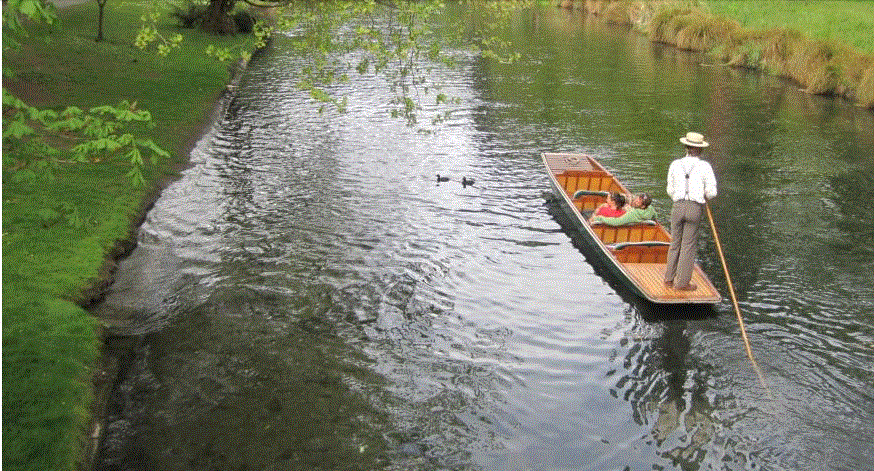 緑溢れるハグレー公園でパンティング～１０／１８（木）クライストチャーチ編～１日目はクライストチャーチ観光。クライストチャーチは自然豊かで美しいガーデンが多数ある観光地。天気も良くて、クライストチャーチ・ボタニック・ガーデンをのんびり散策。